Министерство образования и молодежной политикиСвердловской областиГАПОУ СО «Высокогорский многопрофильный техникум»УТВЕРЖДАЮДиректор ГАПОУ СО «ВМТ»________________ Л.Ю. Казаков«02»  декабря 2022 г.Областной интегрированный Фестиваль творчества для лицс ограниченными возможностями здоровья «Мир на ладони»«Верь! Твори! Люби! - 2022»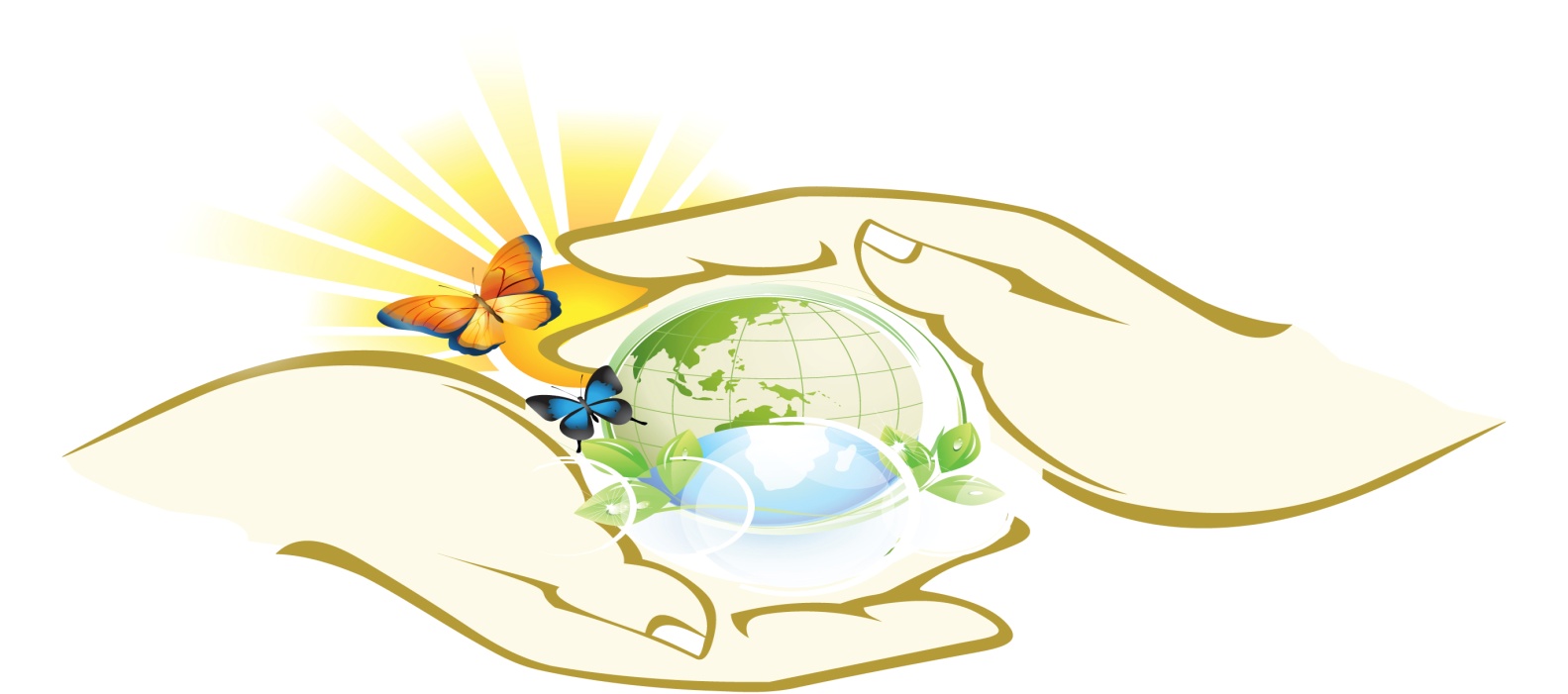 г. Нижний Тагил2022г.Программа проведения Областного интегрированного Фестиваля творчества для лицс ограниченными возможностями здоровья «Мир на ладони»«Верь! Твори! Люби! - 2022»Когда человек хочет выразить себя, то ищет для этого любую возможность. С каждым днем оглядываясь по сторонам, мы видим все больше людей, зависимых от улыбок и одобряющего взгляда окружающих, людей с ограниченными возможностями здоровья. Им особенно необходима наша поддержка, дружеское участие, воплощение своего творческого «Я». Фестиваль «Мир на ладони» дает такую возможность.Мы объединили три важных для нас направления – это во-первых, работа с детьми и молодежью с ОВЗ в рамках творческих проектов (дать возможность спеть песню, рассказать поэзию, сыграть на музыкальном инструменте, принять участие в выставке декоративного-прикладного искусства);во-вторых, это активизация и подготовка лиц с ОВЗ для волонтерской работы на различных мероприятиях (т.е. инклюзивное добровольчество); а также, в-третьих, подготовить волонтеров с нормой развития для работы в проектах со знаком "Инклюзия". Участниками Фестиваля могут быть лица с ограниченными возможностями здоровья в возрасте от 13 до 25 лет. Целевая аудитория – обучающиеся специальных коррекционных школ и учреждений профессионального образования города Нижний Тагил и Свердловской области. В этом году география нашего фестиваля расширилась. Мы пригласили ребят для участия из Уральского Федерального округа (в состав которого входят шесть субъектов Российской Федерации: четыре Области: Свердловская, Челябинская, Курганская, Тюменская и два автономных округа: Ханты-Мансийский и Ямало-Ненецкий) и Пермского края.  В рамках фестиваля проводятся мастер-классы, выставка декоративно-прикладного творчества, творческий концерт, круглый стол для педагогов и родителейИнформация для поступающих на 2023-2024 учебный год:Швея (1 год 10 месяцев)Маляр (1 год 10 месяцев)Кухонный рабочий (10 месяцев)Рабочий по комплексному обслуживанию и ремонту зданий (10 месяцев)ГАПОУ СО "Высокогорский многопрофильный техникум"622002 Свердловская область г. Нижний Тагилул. Липовый тракт, 118 (3435) 47-81-01 (секретарь)8 (3435) 24-65-29 (приемная комиссия/медицинский кабинет)vmt-nt@yandex.ruhttps://vmt-nt.ruЕдиный центр по вопросам психолого-педагогической, медицинской и социальной помощи детям с ОВЗ  - ГБОУ СО «ЦППМСП «Ресурс»– Государственное бюджетное образовательное учреждение Свердловской области «Центр психолого-педагогической, медицинской и социальной помощи „Ресурс“, находится по адресу: г. Екатеринбург,  ул. Машинная, 31Контакты: (343) 221-01-56 Приемная директора: (343) 221-01-57 (доб. 130)Адрес электронной почты:  info@center-resurs.ruОфициальный сайт: https://ресурс.детиТакже вы можете ознакомиться с материалами по психолого-педагогическому сопровождению обучающихся на нашем сайте http://vmtnt.ru в разделе психолого-педагогической поддержки для студентов, родителей, педагоговМероприятиеВремя Регистрация участниковЧайная пауза10.30-11.00Посещение учебных и практических занятий детей с ОВЗ (мастер-классы): 1. Декоративная отделка цветочных горшков (цех 3)2. Декоративная отделка поверхностей  (цех 3)3. Художественное выжигание по ткани (каб.9)4. Декоративное оформление из бумажных салфеток; декорация из овощей (холл у закройного цеха)5. Мягкая игрушка (цех 1)6. Изготовление рамки и обложки (цех 2)7. Знакомство с укулеле (1 этаж)8. Знакомство  с ксиолофоном (3 этаж)Посещение выставки декоративно-прикладного творчества учащихся специализированных ОУ 11.00-11.55Творческий концерт ««Верь! Твори! Люби! - 2022»12.00-13.20Кофе-брейк13.20-13.30Круглый стол  «Сопровождение и трудоустройство лиц с ОВЗ» (кабинет 11)В рамках круглого стола:Отдельные вопросы социально-правового сопровождения обучающихся из числа детей-сирот;Отдельные профориентационные и психолого-педагогические вопросы сопровождения обучающихся с ОВЗ13.30-14.30